Solicitação de RecursoTítulo do EventoSolicitanteCargoÓrgãoDados para ContatoE-MailTipo de atividade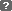 Ação isoladaProjetoNúmero de Participantes:Público Alvo:Solicitação - Uso dos Computadores de AmbientesTítulo da atividade de InformáticaObjetivo da atividade
Sucintamente, descreva quais são os objetivos da atividade   Será necessária a instalação de algum software que não seja processador de texto, planilha eletrônica ou exibição de apresentação gráfica?SimNãoQue materiais de apoio serão utilizados?Acesso a sitesMaterial impressoVídeoNão serão utilizados materiais de apoioOutros        Quais?É uma webconferência?NãoSimObservações :  Formas de Organização de GruposQuantos?
AgendamentoTelefones para ContatoDDDNúmeroRamalTelefone 1Telefone 2Telefone 3Deseja utilizar os Notebooks disponíveis no ambiente para esta ativação?PeriodicidadeHorário(s)nícioHorário(s)nícioHorário(s)nícioHorário(s)nícioFim